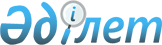 Сарқан аудандық мәслихатының 2018 жылғы 29 желтоқсандағы "Сарқан ауданының 2019-2021 жылдарға арналған бюджеті туралы" № 52-215 шешіміне өзгерістер енгізу туралыАлматы облысы Сарқан аудандық мәслихатының 2019 жылғы 5 желтоқсандағы № 69-280 шешімі. Алматы облысы Әділет департаментінде 2019 жылы 13 желтоқсанда № 5342 болып тіркелді
      2008 жылғы 4 желтоқсандағы Қазақстан Республикасының Бюджет кодексінің 106-бабының 4-тармағына, "Қазақстан Республикасындағы жергілікті мемлекеттік басқару және өзін-өзі басқару туралы" 2001 жылғы 23 қаңтардағы Қазақстан Республикасы Заңының 6-бабының 1-тармағының 1) тармақшасына сәйкес, Сарқан аудандық мәслихаты ШЕШІМ ҚАБЫЛДАДЫ:
      1. Сарқан аудандық мәслихатының "Сарқан ауданының 2019-2021 жылдарға арналған бюджеті туралы" 2018 жылғы 29 желтоқсандағы № 52-215 (Нормативтік құқықтық актілерді мемлекеттік тіркеу тізілімінде № 4998 тіркелген, 2019 жылдың 16 қаңтарында Қазақстан Республикасы нормативтік құқықтық актілерінің эталондық бақылау банкінде жарияланған) шешіміне келесі өзгерістер енгізілсін:
      көрсетілген шешімнің 1-тармағы жаңа редакцияда баяндалсын:
      "1. 2019-2021 жылдарға арналған аудандық бюджет тиісінше осы шешімнің 1, 2, 3-қосымшаларына сәйкес, оның ішінде 2019 жылға келесі көлемдерде бекітілсін:
      1) кірістер 7 053 166 мың теңге, оның ішінде:
      салықтық түсімдер 444 727 мың теңге;
      салықтық емес түсімдер 5 727 мың теңге;
      негізгі капиталды сатудан түсетін түсімдер 28 905 мың теңге;
      трансферттер түсімдер 6 573 807 мың теңге, оның ішінде:
      төмен тұрған мемлекеттiк басқару органдарынан трансферттер 256 мың теңге, оның ішінде: 
      нысаналы пайдаланылмаған (толық пайдаланылмаған) трансферттерді қайтару 256 мың теңге;
      мемлекеттiк басқарудың жоғары тұрған органдарынан түсетiн трансферттер 6 573 551 мың теңге, оның ішінде:
      ағымдағы нысаналы трансферттер 2 620 569 мың теңге;
      нысаналы даму трансферттері 143 132 мың теңге; 
      субвенциялар 3 809 850 мың теңге;
      2) шығындар 7 060 320 мың теңге;
      3) таза бюджеттік кредиттеу 44 066 мың теңге, оның ішінде:
      бюджеттік кредиттер 63 435 мың теңге;
      бюджеттік кредиттерді өтеу 19 369 мың теңге;
      4) қаржы активтерімен операциялар бойынша сальдо 0 теңге;
      5) бюджет тапшылығы (профициті) (-) 51 220 мың теңге;
      6) бюджет тапшылығын қаржыландыру (профицитін пайдалану) 51 220 мың теңге.".
      2. Көрсетілген шешімнің 1-қосымшасы осы шешімнің қосымшасына сәйкес жаңа редакцияда баяндалсын. 
      3. Осы шешімнің орындалуын бақылау Сарқан аудандық мәслихатының "Экономика саласы, қаржы, салық және бюджет, шағын және орта кәсіпкерлікті дамыту, аграрлық мәселелер, экология жөніндегі" тұрақты комиссиясына жүктелсін.
      4. Осы шешім 2019 жылдың 1 қаңтарынан бастап қолданысқа енгізіледі. Сарқан ауданының 2019 жылға арналған бюджеті
					© 2012. Қазақстан Республикасы Әділет министрлігінің «Қазақстан Республикасының Заңнама және құқықтық ақпарат институты» ШЖҚ РМК
				
      Сарқан аудандық мәслихатының

      сессия төрағасы

Ж. Доланбаева

      Сарқан аудандық

      мәслихатының хатшысы

К. Абдрахманов
Cарқан аудандық мәслихатының 2019 жылғы "5" желтоқсандағы "Сарқан аудандық мәслихатының 2018 жылғы 29 желтоқсандағы "Сарқан ауданының 2019-2021 жылдарға арналған бюджеті туралы" № 52-215 шешіміне өзгерістер енгізу туралы" № 69-280 шешіміне қосымшаСарқан аудандық мәслихатының 2018 жылғы 29 желтоқсандағы "Сарқан ауданының 2019-2021 жылдарға арналған бюджеті туралы" № 52-215 шешіміне 1-қосымша
Санаты
Санаты
Санаты
Санаты
Сомасы

 (мың теңге)
Сыныбы
Сыныбы
Сыныбы
Сомасы

 (мың теңге)
Ішкі сыныбы
Ішкі сыныбы
Сомасы

 (мың теңге)
Атауы
Сомасы

 (мың теңге)
I. Кірістер
7 053 166
1
Салықтық түсімдер
444 727
01
Табыс салығы
29 457
2
Жеке табыс салығы
29 457
04
Меншiкке салынатын салықтар
389 558
1
Мүлiкке салынатын салықтар
356 031
3
Жер салығы
2 152
4
Көлiк құралдарына салынатын салық
22 205
5
Бірыңғай жер салығы
9 170
05
Тауарларға, жұмыстарға және қызметтерге салынатын iшкi салықтар
19 976
2
Акциздер
2 698
3
Табиғи және басқа да ресурстарды пайдаланғаны үшiн түсетiн түсiмдер
6 367
4
Кәсiпкерлiк және кәсiби қызметтi жүргiзгенi үшiн алынатын алымдар
10 839
5
Ойын бизнесіне салық 
72
08
Заңдық мәнді іс-әрекеттерді жасағаны және (немесе) оған уәкілеттігі бар мемлекеттік органдар немесе лауазымды адамдар құжаттар бергені үшін алынатын міндетті төлемдер
5 736
1
Мемлекеттік баж
5 736
2
Салықтық емес түсiмдер
5 727
01
Мемлекеттік меншіктен түсетін кірістер
3 705
5
Мемлекет меншігіндегі мүлікті жалға беруден түсетін кірістер
3 705
06
Өзге де салықтық емес түсiмдер
2 022
1
Өзге де салықтық емес түсiмдер
2 022
3
Негізгі капиталды сатудан түсетін түсімдер
28 905
01
Мемлекеттік мекемелерге бекітілген мемлекеттік мүлікті сату
3 843
1
Мемлекеттік мекемелерге бекітілген мемлекеттік мүлікті сату
3 843
03
Жердi және материалдық емес активтердi сату
25 062
1
Жерді сату 
24 853
2
Материалдық емес активтерді сату
209
4
Трансферттердің түсімдері
6 573 807
01
Төмен тұрған мемлекеттiк басқару органдарынан трансферттер 
256
3
Аудандық маңызы бар қалалардың, ауылдардың, кенттердің, аулдық округтардың бюджеттерінен трансферттер
256
02
Мемлекеттiк басқарудың жоғары тұрған органдарынан түсетiн трансферттер
6 573 551
2
Облыстық бюджеттен түсетiн трансферттер
6 573 551
Функционалдық топ
Функционалдық топ
Функционалдық топ
Функционалдық топ
Функционалдық топ
Сомасы

(мың теңге)
Кіші функция
Кіші функция
Кіші функция
Кіші функция
Сомасы

(мың теңге)
Бюджеттік бағдарламалардың әкімшісі
Бюджеттік бағдарламалардың әкімшісі
Бюджеттік бағдарламалардың әкімшісі
Сомасы

(мың теңге)
Бағдарлама
Бағдарлама
Сомасы

(мың теңге)
Атауы
Сомасы

(мың теңге)
II.Шығындар
7 060 320
01
Жалпы сипаттағы мемлекеттiк қызметтер 
302 391
1
Мемлекеттiк басқарудың жалпы функцияларын орындайтын өкiлдi, атқарушы және басқа органдар
261 466
112
Аудан (облыстық маңызы бар қала) мәслихатының аппараты
18 459
001
Аудан (облыстық маңызы бар қала) мәслихатының қызметін қамтамасыз ету жөніндегі қызметтер
18 359
003
Мемлекеттік органның күрделі шығыстары
100
122
Аудан (облыстық маңызы бар қала) әкімінің аппараты
120 820
001
Аудан (облыстық маңызы бар қала) әкімінің қызметін қамтамасыз ету жөніндегі қызметтер
105 453
003
Мемлекеттік органның күрделі шығыстары
1 407
113
Жергілікті бюджеттерден берілетін ағымдағы нысаналы трансферттер
13 960
123
Қаладағы аудан, аудандық маңызы бар қала, кент, ауыл, ауылдық округ әкімінің аппараты
122 187
001
Қаладағы аудан, аудандық маңызы бар қаланың, кент, ауыл, ауылдық округ әкімінің қызметін қамтамасыз ету жөніндегі қызметтер
121 287
022
Мемлекеттік органның күрделі шығыстары
900
2
Қаржылық қызмет
21 268
452
Ауданның (облыстық маңызы бар қаланың) қаржы бөлімі
21 268
001
Ауданның (облыстық маңызы бар қаланың) бюджетін орындау және коммуналдық меншігін басқару саласындағы мемлекеттік саясатты іске асыру жөніндегі қызметтер
18 577
003
Салық салу мақсатында мүлікті бағалауды жүргізу
1 308
010
Жекешелендіру, коммуналдық меншікті басқару, жекешелендіруден кейінгі қызмет және осыған байланысты дауларды реттеу
1 153
018
Мемлекеттік органның күрделі шығыстары
250
5
Жоспарлау және статистикалық қызмет
19 657
453
Ауданның (облыстық маңызы бар қаланың) экономика және бюджеттік жоспарлау бөлімі
19 657
001
Экономикалық саясатты, мемлекеттік жоспарлау жүйесін қалыптастыру және дамыту саласындағы мемлекеттік саясатты іске асыру жөніндегі қызметтер
19 622
004 
Мемлекеттік органның күрделі шығыстары
35
02
Қорғаныс
20 839
1
Әскери мұқтаждар
2 398
122
Аудан (облыстық маңызы бар қала) әкімінің аппараты
2 398
005
Жалпыға бірдей әскери міндетті атқару шеңберіндегі іс-шаралар
2 398
2
Төтенше жағдайлар жөнiндегi жұмыстарды ұйымдастыру
18 441
122
Аудан (облыстық маңызы бар қала) әкімінің аппараты
18 441
006
Аудан (облыстық маңызы бар қала) ауқымындағы төтенше жағдайлардың алдын алу және оларды жою
17 732
007
Аудандық (қалалық) ауқымдағы дала өрттерінің, сондай-ақ мемлекеттік өртке қарсы қызмет органдары құрылмаған елдi мекендерде өрттердің алдын алу және оларды сөндіру жөніндегі іс-шаралар
709
03
Қоғамдық тәртіп, қауіпсіздік, құқықтық, сот, қылмыстық-атқару қызметі
3 149
9
Қоғамдық тәртіп және қауіпсіздік саласындағы басқа да қызметтер
3 149
485
Ауданның (облыстық маңызы бар қаланың) жолаушылар көлігі және автомобиль жолдары бөлімі
3 149
021
Елдi мекендерде жол қозғалысы қауiпсiздiгін қамтамасыз ету
3 149
04
Бiлiм беру
4 279 656
1
Мектепке дейiнгi тәрбие және оқыту
269 947
464
Ауданның (облыстық маңызы бар қаланың) білім бөлімі
269 947
024
Мектепке дейінгі білім беру ұйымдарында мемлекеттік білім беру тапсырыстарын іске асыруға аудандық маңызы бар қала, ауыл, кент, ауылдық округ бюджеттеріне берілетін ағымдағы нысаналы трансферттер 
143 348
040
Мектепке дейінгі білім беру ұйымдарында мемлекеттік білім беру тапсырысын іске асыруға
126 599
2
Бастауыш, негізгі орта және жалпы орта білім беру
3 775 188
464
Ауданның (облыстық маңызы бар қаланың) білім бөлімі
3 648 264
003
Жалпы білім беру
3 592 297
006
Балаларға қосымша білім беру
55 967
465
Ауданның (облыстық маңызы бар қаланың) дене шынықтыру және спорт бөлімі
81 661
017
Балалар мен жасөспірімдерге спорт бойынша қосымша білім беру
81 661
467
Ауданның (облыстық маңызы бар қаланың) құрылыс бөлімі
45 263
024
Бастауыш, негізгі орта және жалпы орта білім беру объектілерін салу және реконструкциялау
45 263
9
Бiлiм беру саласындағы өзге де қызметтер
234 521
464
Ауданның (облыстық маңызы бар қаланың) білім бөлімі
234 521
001
Жергілікті деңгейде білім беру саласындағы мемлекеттік саясатты іске асыру жөніндегі қызметтер
12 852
004
Ауданның (областык маңызы бар қаланың) мемлекеттік білім беру мекемелерінде білім беру жүйесін ақпараттандыру
16 100
005
Ауданның (областык маңызы бар қаланың) мемлекеттік білім беру мекемелер үшін оқулықтар мен оқу-әдiстемелiк кешендерді сатып алу және жеткізу
96 530
007
Аудандық (қалалалық) ауқымдағы мектеп олимпиадаларын және мектептен тыс іс-шараларды өткiзу
2 298
012
Мемлекеттік органның күрделі шығыстары
8 100
015
Жетім баланы (жетім балаларды) және ата-аналарының қамқорынсыз қалған баланы (балаларды) күтіп-ұстауға қамқоршыларға (қорғаншыларға) ай сайынға ақшалай қаражат төлемі
17 919
067
Ведомстволық бағыныстағы мемлекеттік мекемелер мен ұйымдардың күрделі шығыстары
79 995
113
Жергілікті бюджеттерден берілетін ағымдағы нысаналы трансферттер
727
06
Әлеуметтiк көмек және әлеуметтiк қамсыздандыру
1 162 617
1
Әлеуметтiк қамсыздандыру
668 980
451
Ауданның (облыстық маңызы бар қаланың) жұмыспен қамту және әлеуметтік бағдарламалар бөлімі
667 092
005
Мемлекеттік атаулы әлеуметтік көмек 
666 954
057
Атаулы мемлекеттік әлеуметтік көмек алушылар болып табылатын жеке тұлғаларды телевизиялық абоненттiк жалғамалармен қамтамасыз ету
138
464
Ауданның (облыстық маңызы бар қаланың) білім бөлімі
1 888
030
Патронат тәрбиешілерге берілген баланы (балаларды) асырап бағу 
1 888
2
Әлеуметтiк көмек
452 173
451
Ауданның (облыстық маңызы бар қаланың) жұмыспен қамту және әлеуметтік бағдарламалар бөлімі
452 173
002
Жұмыспен қамту бағдарламасы
268 972
004
Ауылдық жерлерде тұратын денсаулық сақтау, білім беру, әлеуметтік қамтамасыз ету, мәдениет, спорт және ветеринар мамандарына отын сатып алуға Қазақстан Республикасының заңнамасына сәйкес әлеуметтік көмек көрсету
13 396
006
Тұрғын үйге көмек көрсету
26 831
007
Жергілікті өкілетті органдардың шешімі бойынша мұқтаж азаматтардың жекелеген топтарына әлеуметтік көмек
9 223
010
Үйден тәрбиеленіп оқытылатын мүгедек балаларды материалдық қамтамасыз ету
2 569
014
Мұқтаж азаматтарға үйде әлеуметтiк көмек көрсету
43 620
017
Оңалтудың жеке бағдарламасына сәйкес мұқтаж мүгедектердi мiндеттi гигиеналық құралдармен қамтамасыз ету, қозғалуға қиындығы бар бірінші топтағы мүгедектерге жеке көмекшінің және есту бойынша мүгедектерге қолмен көрсететiн тіл маманының қызметтерін ұсыну 
49 906
023
Жұмыспен қамту орталықтарының қызметін қамтамасыз ету
37 656
9
Әлеуметтiк көмек және әлеуметтiк қамтамасыз ету салаларындағы өзге де қызметтер
41 464
451
Ауданның (облыстық маңызы бар қаланың) жұмыспен қамту және әлеуметтік бағдарламалар бөлімі
41 464
001
Жергілікті деңгейде халық үшін әлеуметтік бағдарламаларды жұмыспен қамтуды қамтамасыз етуді іске асыру саласындағы мемлекеттік саясатты іске асыру жөніндегі қызметтер
28 505
011
Жәрдемақыларды және басқа да әлеуметтік төлемдерді есептеу, төлеу мен жеткізу бойынша қызметтерге ақы төлеу
9 383
021
Мемлекеттік органның күрделі шығыстары
100
050
Қазақстан Республикасында мүгедектердің құқықтарын қамтамасыз етуге және өмір сүру сапасын жақсарту
3 476
07
Тұрғын үй-коммуналдық шаруашылық
287 443
1
Тұрғын үй шаруашылығы
277 273
467
Ауданның (облыстық маңызы бар қаланың) құрылыс бөлімі
265 018
003
Коммуналдық тұрғын үй қорының тұрғын үйін жобалау және (немесе) салу, реконструкциялау
5 122
004
Инженерлік-коммуникациялық инфрақұрылымды жобалау, дамыту және (немесе) жайластыру
93 747
098
Коммуналдық тұрғын үй қорының тұрғын үйлерін сатып алу 
166 149
487
Ауданның (облыстық маңызы бар қаланың) тұрғын үй-коммуналдық шаруашылық және тұрғын үй инспекциясы бөлімі
12 255
001
Тұрғын үй-коммуналдық шаруашылық және тұрғын үй қоры саласында жергілікті деңгейде мемлекеттік саясатты іске асыру бойынша қызметтер
12 180
003
Мемлекеттік органның күрделі шығыстары
75
2
Коммуналдық шаруашылық
96
487
Ауданның (облыстық маңызы бар қаланың) тұрғын үй-коммуналдық шаруашылық және тұрғын үй инспекциясы бөлімі
96
029
Сумен жабдықтау және су бұру жүйелерін дамыту
96
3
Елді-мекендерді көркейту
10 074
487
Ауданның (облыстық маңызы бар қаланың) тұрғын үй-коммуналдық шаруашылық және тұрғын үй инспекциясы бөлімі
10 074
017
Елдi мекендердiң санитариясын қамтамасыз ету
235
030
Елді мекендерді абаттандыру және көгалдандыру
9 839
08
Мәдениет, спорт, туризм және ақпараттық кеңістiк
199 855
1
Мәдениет саласындағы қызмет
111 366
455
Ауданның (облыстық маңызы бар қаланың) мәдениет және тілдерді дамыту бөлімі
111 366
003
Мәдени-демалыс жұмысын қолдау
111 366
2
Спорт
11 562
465
Ауданның (облыстық маңызы бар қаланың) дене шынықтыру және спорт бөлімі
11 562
001
Жергілікті деңгейде дене шынықтыру және спорт саласындағы мемлекеттік саясатты іске асыру жөніндегі қызметтер
7 307
004
Мемлекеттік органның күрделі шығыстары
100
006
Аудандық (облыстық маңызы бар қалалық) деңгейде спорттық жарыстар өткiзу
896
007
Әртүрлi спорт түрлерi бойынша аудан (облыстық маңызы бар қала) құрама командаларының мүшелерiн дайындау және олардың облыстық спорт жарыстарына қатысуы
3 259
3
Ақпараттық кеңiстiк
52 624
455
Ауданның (облыстық маңызы бар қаланың) мәдениет және тілдерді дамыту бөлімі
40 627
006
Аудандық (қалалық) кiтапханалардың жұмыс iстеуi
39 543
007
Мемлекеттiк тiлдi және Қазақстан халқының басқа да тiлдерін дамыту
1 084
456
Ауданның (облыстық маңызы бар қаланың) ішкі саясат бөлімі
11 997
002
Мемлекеттік ақпараттық саясат жүргізу жөніндегі қызметтер
11 997
9
Мәдениет, спорт, туризм және ақпараттық кеңiстiктi ұйымдастыру жөнiндегi өзге де қызметтер
24 303
455
Ауданның (облыстық маңызы бар қаланың) мәдениет және тілдерді дамыту бөлімі
7 483
001
Жергілікті деңгейде тілдерді және мәдениетті дамыту саласындағы мемлекеттік саясатты іске асыру жөніндегі қызметтер
7 092
010
Мемлекеттік органның күрделі шығыстары
71
032
Ведомстволық бағыныстағы мемлекеттік мекемелер мен ұйымдардың күрделі шығыстары
320
456
Ауданның (облыстық маңызы бар қаланың) ішкі саясат бөлімі
16 820
001
Жергілікті деңгейде ақпарат, мемлекеттілікті нығайту және азаматтардың әлеуметтік сенімділігін қалыптастыру саласында мемлекеттік саясатты іске асыру жөніндегі қызметтер
16 720
006
Мемлекеттік органның күрделі шығыстары
100
10
Ауыл, су, орман, балық шаруашылығы, ерекше қорғалатын табиғи аумақтар, қоршаған ортаны және жануарлар дүниесін қорғау, жер қатынастары
196 574
1
Ауыл шаруашылығы
164 302
462
Ауданның (облыстық маңызы бар қаланың) ауыл шаруашылығы бөлімі
21 963
001
Жергілікте деңгейде ауыл шаруашылығы саласындағы мемлекеттік саясатты іске асыру жөніндегі қызметтер
21 063
006
Мемлекеттік органның күрделі шығыстары
900
473
Ауданның (облыстық маңызы бар қаланың) ветеринария бөлімі
142 339
001
Жергілікті деңгейде ветеринария саласындағы мемлекеттік саясатты іске асыру жөніндегі қызметтер
9 981
003
Мемлекеттік органның күрделі шығыстары
100
007
Қаңғыбас иттер мен мысықтарды аулауды және жоюды ұйымдастыру
2 782
008
Алып қойылатын және жойылатын ауру жануарлардың, жануарлардан алынатын өнімдер мен шикізаттың құнын иелеріне өтеу
5 368
009
Жануарлардың энзоотиялық аурулары бойынша ветеринариялық іс-шараларды жүргізу
1 140
010
Ауыл шаруашылығы жануарларын сәйкестендіру жөніндегі іс-шараларды өткізу
11 730
011
Эпизоотияға қарсы іс-шаралар жүргізу
111 238
6
Жер қатынастары
18 978
463
Ауданның (облыстық маңызы бар қаланың) жер қатынастары бөлімі
18 978
001
Аудан (облыстық маңызы бар қала) аумағында жер қатынастарын реттеу саласындағы мемлекеттік саясатты іске асыру жөніндегі қызметтер
10 900
006
Аудандардың, облыстық маңызы бар, аудандық маңызы бар қалалардың, кенттердiң, ауылдардың, ауылдық округтердiң шекарасын белгiлеу кезiнде жүргiзiлетiн жерге орналастыру
7 618
007
Мемлекеттік органның күрделі шығыстары
460
9
Ауыл, су, орман, балық шаруашылығы, қоршаған ортаны қорғау және жер қатынастары саласындағы басқа да қызметтер
13 294
453
Ауданның (облыстық маңызы бар қаланың) экономика және бюджеттік жоспарлау бөлімі
13 294
099
Мамандарға әлеуметтік қолдау көрсету жөніндегі шараларды іске асыру
13 294
11
Өнеркәсіп, сәулет, қала құрылысы және құрылыс қызметі
21 739
2
Сәулет, қала құрылысы және құрылыс қызметі
21 739
467
Ауданның (облыстық маңызы бар қаланың) құрылыс бөлімі
12 186
001
Жергілікті деңгейде құрылыс саласындағы мемлекеттік саясатты іске асыру жөніндегі қызметтер
12 086
017
Мемлекеттік органның күрделі шығыстары
100
468
Ауданның (облыстық маңызы бар қаланың) сәулет және қала құрылысы бөлімі
9 553
001
Жергілікті деңгейде сәулет және қала құрылысы саласындағы мемлекеттік саясатты іске асыру жөніндегі қызметтер
9 453
004
Мемлекеттік органның күрделі шығыстары
100
12
Көлiк және коммуникация
320 149
1
Автомобиль көлiгi
311 198
123
Қаладағы аудан, аудандық маңызы бар қала, кент, ауыл, ауылдық округ әкімінің аппараты
1 679
013
Аудандық маңызы бар қалаларда, кенттерде, ауылдарда, ауылдық округтерде автомобиль жолдарының жұмыс істеуін қамтамасыз ету
1 679
485
Ауданның (облыстық маңызы бар қаланың) жолаушылар көлігі және автомобиль жолдары бөлімі
309 519
023
Автомобиль жолдарының жұмыс істеуін қамтамасыз ету
116 867
045
Аудандық маңызы бар автомобиль жолдарын және елді-мекендердің көшелерін күрделі және орташа жөндеу
192 652
9
Көлiк және коммуникациялар саласындағы өзге де қызметтер
8 951
485
Ауданның (облыстық маңызы бар қаланың) жолаушылар көлігі және автомобиль жолдары бөлімі
8 951
001
Жергілікті деңгейде жолаушылар көлігі және автомобиль жолдары саласындағы мемлекеттік саясатты іске асыру жөніндегі қызметтер
8 896
003
Мемлекеттік органның күрделі шығыстары
55
13
Басқалар
78 274
3
Кәсiпкерлiк қызметтi қолдау және бәсекелестікті қорғау
10 717
469
Ауданның (облыстық маңызы бар қаланың) кәсіпкерлік бөлімі
10 717
001
Жергілікті деңгейде кәсіпкерлікті дамыту саласындағы мемлекеттік саясатты іске асыру жөніндегі қызметтер
8 217
003
Кәсіпкерлік қызметті қолдау
2 400
004
Мемлекеттік органның күрделі шығыстары
100
9
Басқалар
67 557
123
Қаладағы аудан, аудандық маңызы бар қала, кент, ауыл, ауылдық округ әкімінің аппараты
21 534
040
Өңірлерді дамытудың 2020 жылға дейінгі бағдарламасы шеңберінде өңірлерді экономикалық дамытуға жәрдемдесу бойынша шараларды іске асыру
21 534
452
Ауданның (облыстық маңызы бар қаланың) қаржы бөлімі
46 023
012
Ауданның (облыстық маңызы бар қаланың) жергілікті атқарушы органының резерві 
4 689
026
Аудандық маңызы бар қаланың, ауылдың, ауылдың, ауылдық округтің бюджеттеріне мемлекеттік қызметшілердің жекелеген санаттарын, мемлекеттік бюджет есебінен өткізілетін ұйымдардың қызметкерлерін, ең төменгі жалақының өзгеруіне байланысты мемлекеттік кәсіпорындардың қызметкерлеріне жалақыны арттыру үшін мақсатты ағымдағы трансферттер
33 517
066
Аудандық маңызы бар қала, ауыл, кент, ауылдық округ бюджеттеріне мемлекеттік әкімшілік қызметшілердің жекелеген санаттарының жалақысын көтеруге берілетін ағымдағы нысаналы трансферттер
7 817
14
Борышқа қызмет көрсету
25
1
Борышқа қызмет көрсету
25
452
Ауданның (облыстық маңызы бар қаланың) қаржы бөлімі
25
013
Жергілікті атқарушы органдардың облыстық бюджеттен қарыздар бойынша сыйақылар мен өзге де төлемдерді төлеу бойынша борышына қызмет көрсету
25
15
Трансферттер
187 609
1
Трансферттер
187 609
452
Ауданның (облыстық маңызы бар қаланың) қаржы бөлімі
187 609
006
Пайдаланылмаған (толық пайдаланылмаған) нысаналы трансферттерді қайтару
7 314
038
Субвенциялар
170 625
051
Жергілікті өзін-өзі басқару органдарына берілетін трансферттер
9 670
ІІІ. Таза бюджеттік кредиттеу
44 066
 Бюджеттік кредиттер 
63 435
10
Ауыл, су, орман, балық шаруашылығы, ерекше қорғалатын табиғи аумақтар, қоршаған ортаны және жануарлар дүниесін қорғау, жер қатынастары
63 435
9
Ауыл, су, орман, балық шаруашылығы, қоршаған ортаны қорғау және жер қатынастары саласындағы басқа да қызметтер
63 435
453
Ауданның (облыстық маңызы бар қаланың) экономика және бюджеттік жоспарлау бөлімі
63 435
006
Мамандарды әлеуметтік қолдау шараларын іске асыру үшін бюджеттік кредиттер
63 435
Санаты
Санаты
Санаты
Санаты
Санаты
Cомасы

 (мың теңге)
Сыныбы
Сыныбы
Сыныбы
Сыныбы
Cомасы

 (мың теңге)
Ішкі сыныбы
Ішкі сыныбы
Ішкі сыныбы
Cомасы

 (мың теңге)
Атауы
Cомасы

 (мың теңге)
Бюджеттік кредиттерді өтеу
19 369
5
Бюджеттік кредиттерді өтеу
19 369
01
Бюджеттік кредиттерді өтеу
19 369
1
Мемлекеттік бюджеттен берілген бюджеттік кредиттерді өтеу
19 369
Функционалдық топ
Функционалдық топ
Функционалдық топ
Функционалдық топ
Функционалдық топ
Сомасы

(мың теңге)
Кіші функция
Кіші функция
Кіші функция
Кіші функция
Сомасы

(мың теңге)
Бюджеттік бағдарламалардың әкімшісі
Бюджеттік бағдарламалардың әкімшісі
Бюджеттік бағдарламалардың әкімшісі
Сомасы

(мың теңге)
Бағдарлама
Бағдарлама
Сомасы

(мың теңге)
Атауы
Сомасы

(мың теңге)
ІV. Қаржы активтерімен операциялар бойынша сальдо
0
Санаты
Санаты
Санаты
Санаты
Cомасы

(мың теңге)
Сыныбы
Сыныбы
Сыныбы
Cомасы

(мың теңге)
Ішкі сыныбы
Ішкі сыныбы
Cомасы

(мың теңге)
Атауы
Cомасы

(мың теңге)
V. Бюджет тапшылығы (профициті)
-51 220
VI. Бюджет тапшылығын қаржыландыру (профицитін пайдалану)
51 220
7
Қарыздар түсімі 
63 435
01
Мемлекеттік ішкі қарыздар
63 435
2 
Қарыз алу келісімшарттары
63 435
8
Бюджет қаражаттарының пайдаланылатын қалдықтары
7 154
01
Бюджет қаражаты қалдықтары
7 154
1
Бюджет қаражатының бос қалдықтары
7 154
Функционалдық топ
Функционалдық топ
Функционалдық топ
Функционалдық топ
Функционалдық топ
Сомасы

(мың теңге)
Функционалдық кіші топ
Функционалдық кіші топ
Функционалдық кіші топ
Функционалдық кіші топ
Сомасы

(мың теңге)
Бюджеттік бағдарламалардың әкімшісі
Бюджеттік бағдарламалардың әкімшісі
Бюджеттік бағдарламалардың әкімшісі
Сомасы

(мың теңге)
Бюджеттік бағдарлама
Бюджеттік бағдарлама
Сомасы

(мың теңге)
Атауы
Сомасы

(мың теңге)
Қарыздарды өтеу
19 369
16
Қарыздарды өтеу
19 369
1
Қарыздарды өтеу
19 369
452
Ауданның (облыстық маңызы бар қаланың) қаржы бөлімі
19 369
008
Жергілікті атқарушы органның жоғары тұрған бюджет алдындағы борышын өтеу
19 369